                                  Семейная сага.Рецепт: Волшебные зайчикиНаименование МБДОУ детский сад 398Авторы рецепта: Фетисова Елизавета, Фетисов Николай, Андрюшина София 4 годаПедагог: Исадыкова Людмила ЮрьевнаНаименование: Волшебные зайчикиСодержание рецепта:Ещё в возрасте моего ребёнка мне мои родители прививали традиции празднования всех праздников, такие как украшение елочки, всей семьёй на новый год,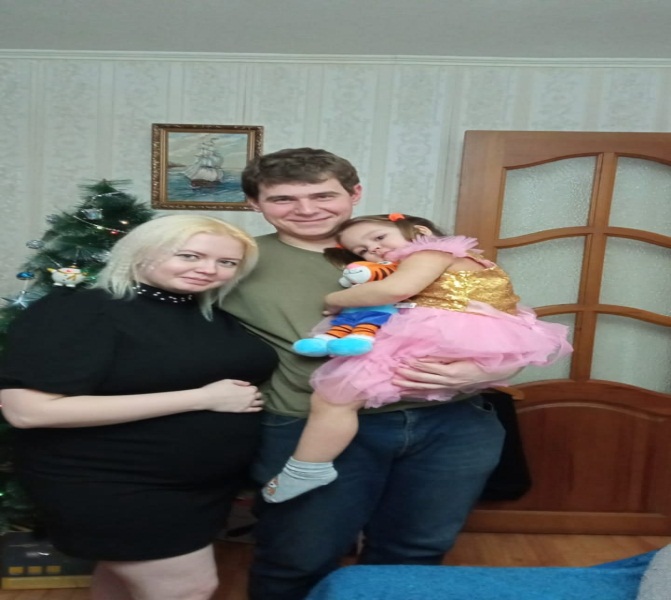 приготовление блинов на масленицу,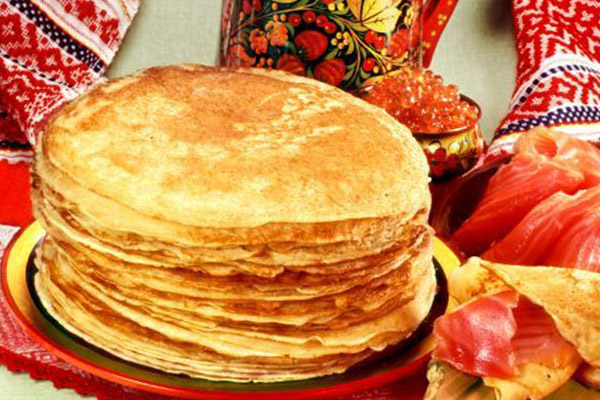  украшение яиц на Пасху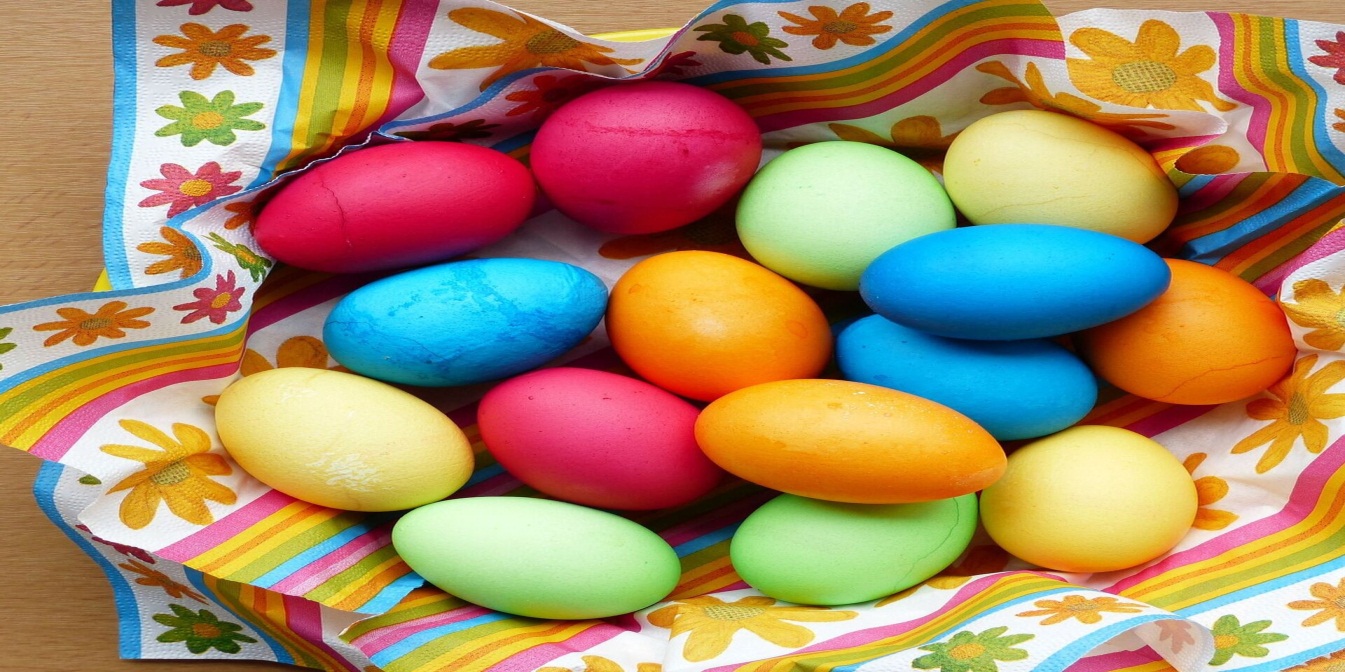 и задувание свечей на торте в день рождение. 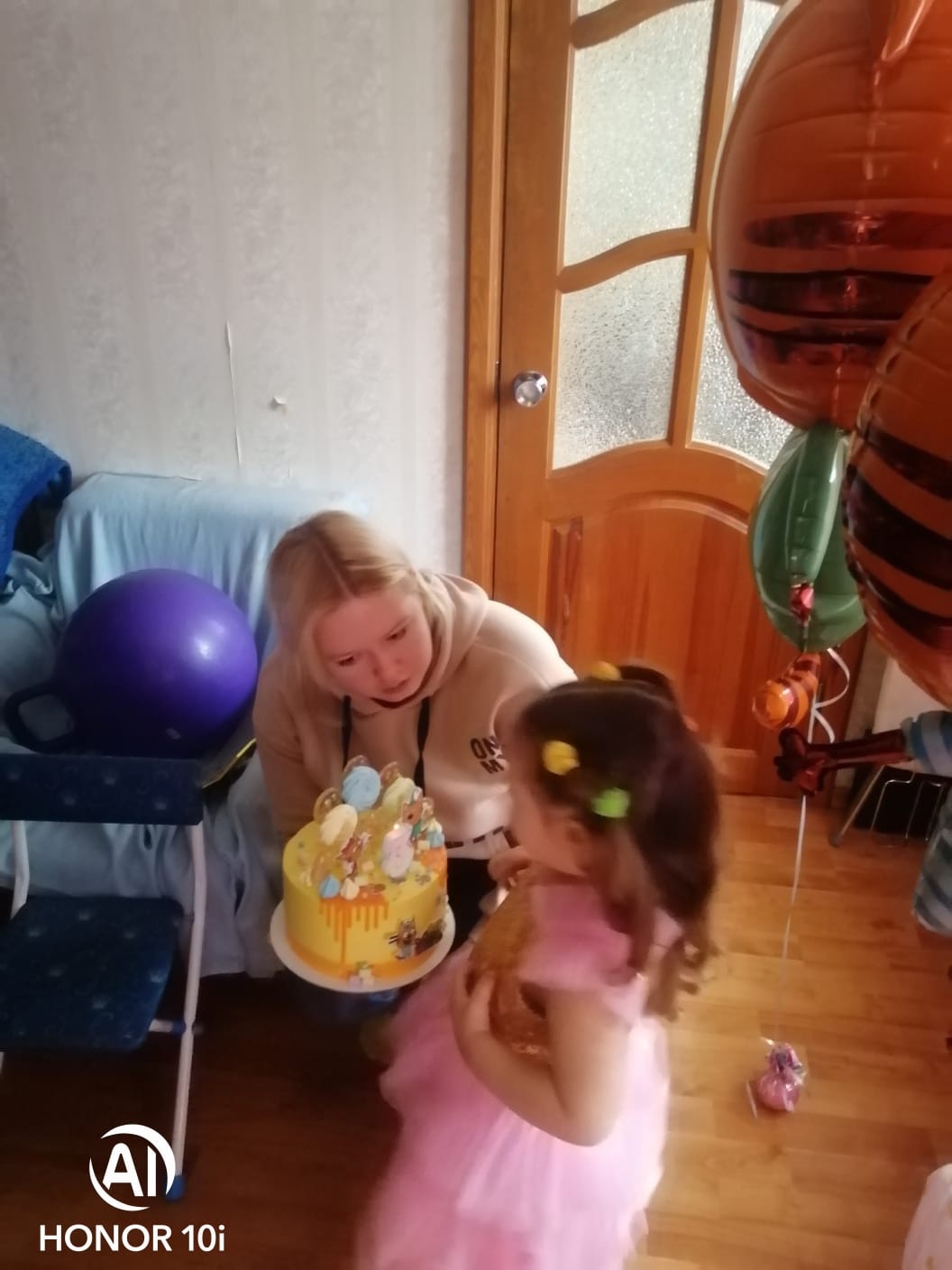 В нашей семье мы сохранили эти традиции, и внесли ещё одну, традицию именно нашей семьи. В период кризисного возраста нашей дочки, было много недопониманий и разногласий, и тогда к нам в первый раз заглянул солнечный зайчик, который бегал по стенкам и очень заинтересовал Софию. Наш папа решил, что за хорошие успехи дочки, и примерное поведение к нам будут заглядывать волшебные зайчики, которые прячут небольшие сюрпризы в самых скрытных местах, а дочка, как играя в игру горячо-холодно, будет их искать. С тех самых пор, дочка старается и делает успехи в спорте, так как домой прибегут зайчики и принесут сюрприз. Семейные традиции, очень важная основополагающая в воспитании детей, именно благодаря им, у детей выстраивается правильная цепочка в развития и социализации в обществе.